Асфальтирование внутри дворового проезда по адресу: ул. Белы Куна д. 22 к. 1До начала производства работ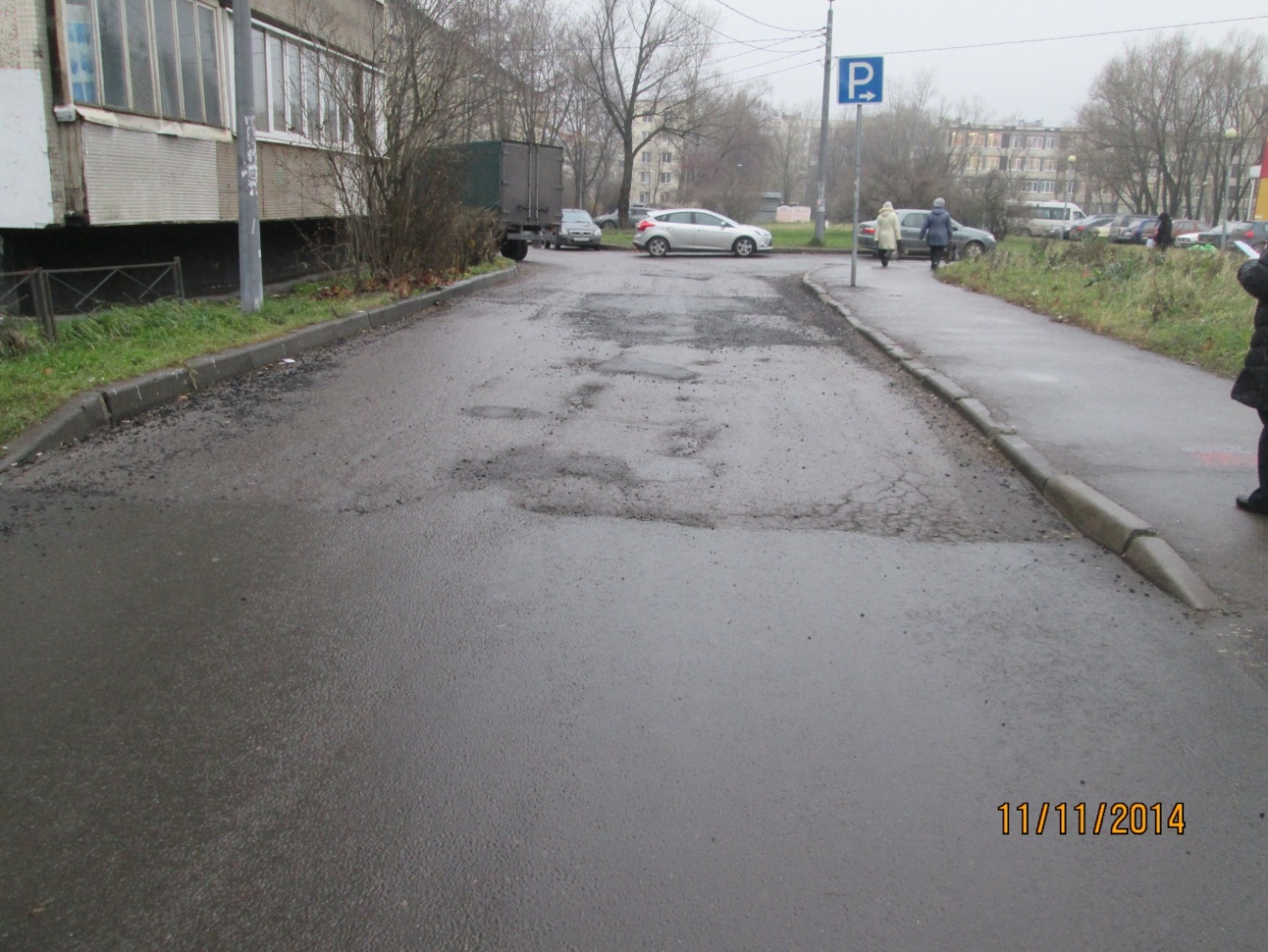 После производства работ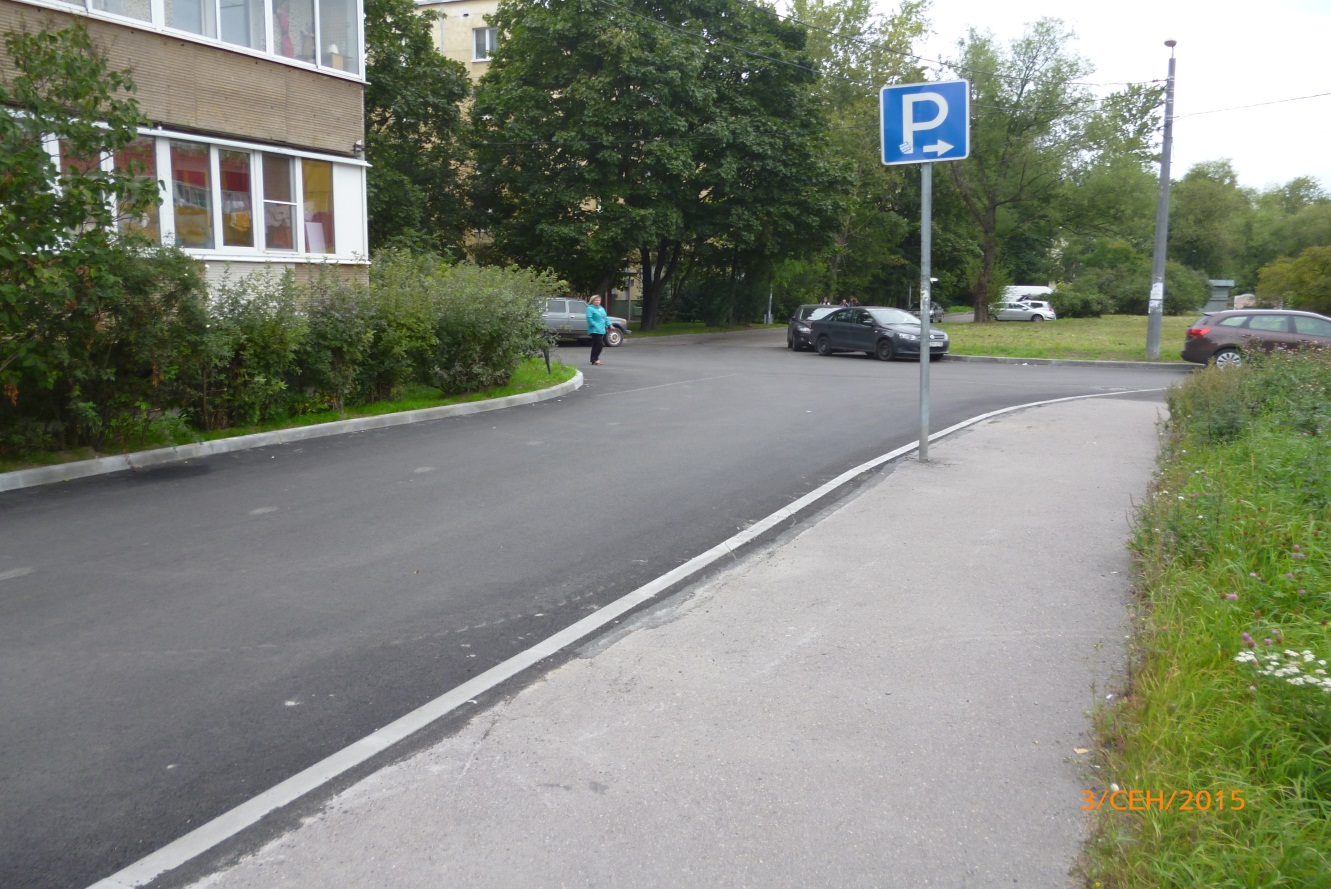 До начала производства работ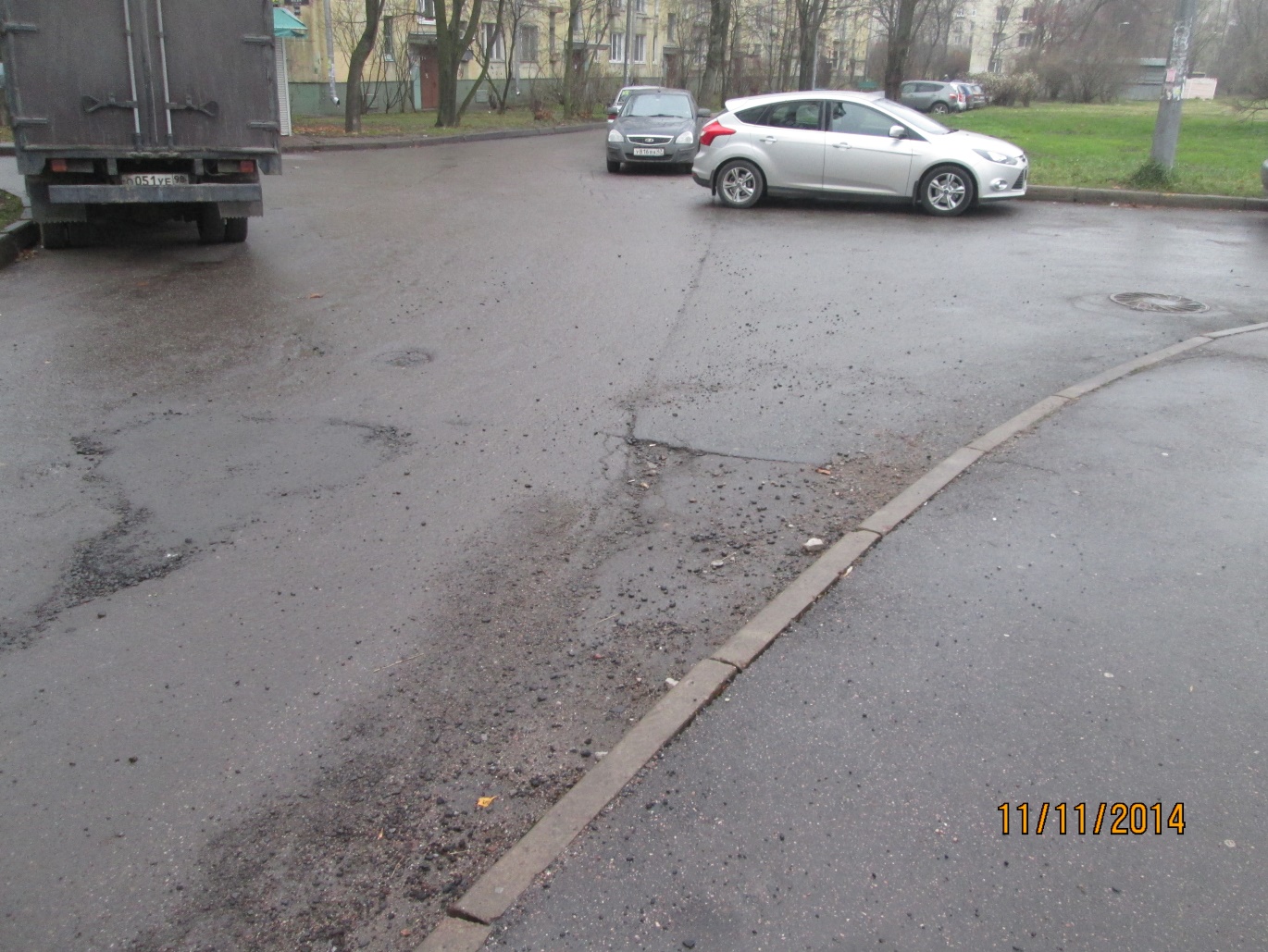 После производства работ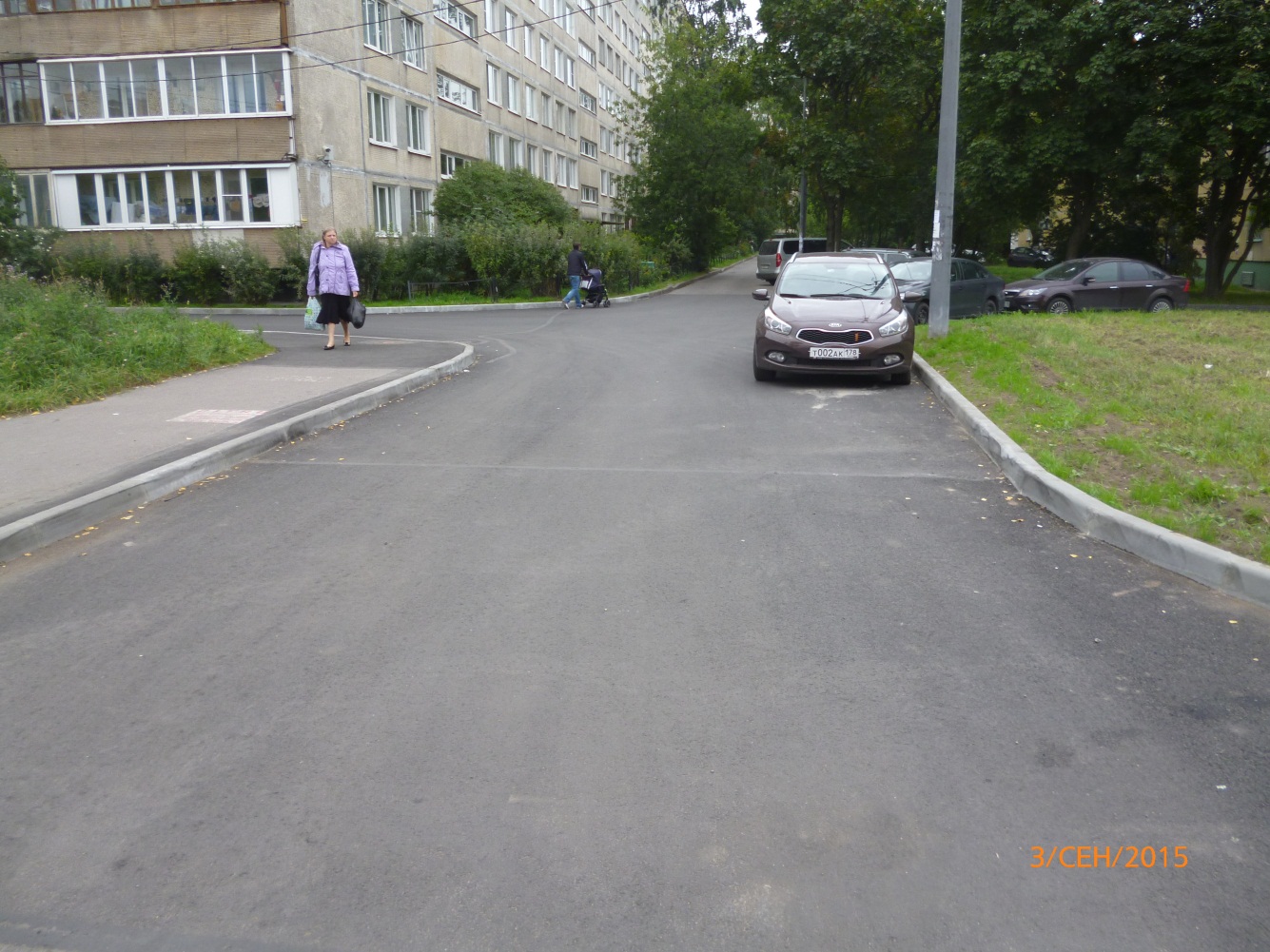 